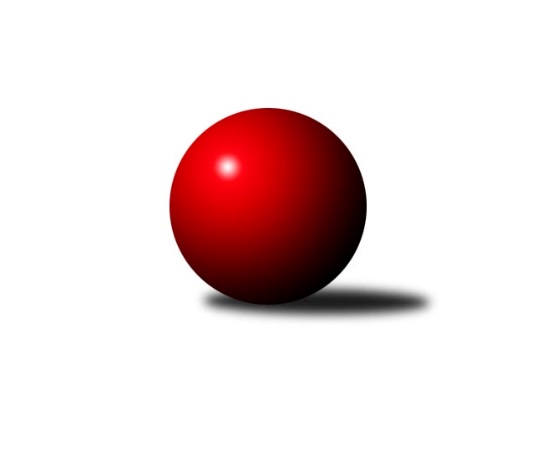 Č.3Ročník 2019/2020	20.9.2019Nejlepšího výkonu v tomto kole: 2633 dosáhlo družstvo: KK SDS Sadská BStředočeský krajský přebor I. třídy 2019/2020Výsledky 3. kolaSouhrnný přehled výsledků:TJ Sokol Kostelec nad Černými lesy A	- TJ Sokol Červené Pečky A	2:6	2459:2529	5.5:6.5	19.9.KK Vlašim B	- TJ Sparta Kutná Hora B	7:1	2473:2371	10.0:2.0	20.9.KK Kosmonosy B	- TJ Sokol Kolín B	8:0	2552:2279	9.0:3.0	20.9.KK SDS Sadská B	- TJ Sokol Tehovec B	7:1	2633:2366	10.0:2.0	20.9.TJ Kovohutě Příbram B	- TJ Sokol Benešov C	4:4	2314:2314	5.0:7.0	20.9.Tabulka družstev:	1.	KK Kosmonosy B	3	3	0	0	19.0 : 5.0 	20.5 : 15.5 	 2528	6	2.	KK Vlašim B	2	2	0	0	14.0 : 2.0 	17.0 : 7.0 	 2434	4	3.	TJ Sokol Červené Pečky A	2	2	0	0	11.0 : 5.0 	10.5 : 13.5 	 2515	4	4.	TJ Sokol Kostelec nad Černými lesy A	3	1	1	1	13.0 : 11.0 	18.5 : 17.5 	 2457	3	5.	TJ Sokol Benešov C	3	1	1	1	12.5 : 11.5 	20.0 : 16.0 	 2446	3	6.	TJ Kovohutě Příbram B	3	1	1	1	11.0 : 13.0 	17.0 : 19.0 	 2357	3	7.	KK Jiří Poděbrady B	2	1	0	1	9.0 : 7.0 	16.0 : 8.0 	 2467	2	8.	KK SDS Sadská B	3	1	0	2	11.0 : 13.0 	23.5 : 12.5 	 2500	2	9.	TJ Sokol Tehovec B	3	1	0	2	8.5 : 15.5 	13.0 : 23.0 	 2400	2	10.	TJ Sokol Kolín B	3	0	1	2	6.0 : 18.0 	13.0 : 23.0 	 2335	1	11.	TJ Sparta Kutná Hora B	3	0	0	3	5.0 : 19.0 	11.0 : 25.0 	 2404	0Podrobné výsledky kola:	 TJ Sokol Kostelec nad Černými lesy A	2459	2:6	2529	TJ Sokol Červené Pečky A	Miroslav Šplíchal	 	 223 	 185 		408 	 1:1 	 444 	 	207 	 237		Agaton Plaňanský ml.	Michal Brachovec	 	 214 	 192 		406 	 2:0 	 370 	 	191 	 179		Karel Dvořák	Martin Malkovský	 	 186 	 198 		384 	 0.5:1.5 	 425 	 	227 	 198		Jiří Plešingr	Patrik Matějček	 	 212 	 193 		405 	 0:2 	 439 	 	231 	 208		Pavel Kořínek	Miloslav Budský	 	 199 	 193 		392 	 0:2 	 427 	 	229 	 198		Antonín Smrček	David Novák	 	 233 	 231 		464 	 2:0 	 424 	 	201 	 223		Pavel Hietenbalrozhodčí: Novák DavidNejlepší výkon utkání: 464 - David Novák	 KK Vlašim B	2473	7:1	2371	TJ Sparta Kutná Hora B	František Pícha	 	 217 	 202 		419 	 1:1 	 413 	 	194 	 219		Lenka Klimčáková	Simona Kačenová	 	 224 	 194 		418 	 2:0 	 405 	 	217 	 188		Vojtěch Bulíček	Pavel Vojta	 	 226 	 217 		443 	 2:0 	 380 	 	180 	 200		Jiří Halfar	Aleš Vykouk	 	 189 	 199 		388 	 1:1 	 422 	 	186 	 236		Václav Pufler	Vladislav Pessr	 	 219 	 212 		431 	 2:0 	 417 	 	209 	 208		Václav Pufler	Luboš Trna	 	 189 	 185 		374 	 2:0 	 334 	 	180 	 154		Martin Vaněkrozhodčí: Trna LubošNejlepší výkon utkání: 443 - Pavel Vojta	 KK Kosmonosy B	2552	8:0	2279	TJ Sokol Kolín B	Pavel Zimmerhakl	 	 243 	 188 		431 	 1:1 	 414 	 	205 	 209		Pavel Holoubek	Jiří Řehoř	 	 222 	 200 		422 	 1:1 	 393 	 	191 	 202		Dalibor Mierva	Hana Mlejnková	 	 217 	 214 		431 	 1:1 	 413 	 	189 	 224		Jonatán Mensatoris	Břetislav Vystrčil	 	 212 	 190 		402 	 2:0 	 370 	 	195 	 175		Josef Mikoláš	Věroslav Řípa	 	 227 	 226 		453 	 2:0 	 393 	 	217 	 176		Natálie Krupková	Ondrej Troják	 	 217 	 196 		413 	 2:0 	 296 	 	165 	 131		Marek Čejkarozhodčí: Tajč VladislavNejlepší výkon utkání: 453 - Věroslav Řípa	 KK SDS Sadská B	2633	7:1	2366	TJ Sokol Tehovec B	Miloš Lédl	 	 222 	 220 		442 	 2:0 	 411 	 	221 	 190		Jan Volhejn	Jan Renka ml.	 	 220 	 237 		457 	 2:0 	 400 	 	201 	 199		Jiří Chaloupka	Jiří Miláček	 	 228 	 219 		447 	 2:0 	 381 	 	204 	 177		Miloslav Dlabač	Marie Šturmová	 	 213 	 202 		415 	 2:0 	 326 	 	137 	 189		Klára Světlá *1	Jan Svoboda	 	 206 	 201 		407 	 1:1 	 415 	 	201 	 214		Jan Cukr	Jaroslav Hojka	 	 256 	 209 		465 	 1:1 	 433 	 	201 	 232		Tomáš Vavřinecrozhodčí: Svoboda Janstřídání: *1 od 51. hodu Tomáš BílekNejlepší výkon utkání: 465 - Jaroslav Hojka	 TJ Kovohutě Příbram B	2314	4:4	2314	TJ Sokol Benešov C	Petr Kříž	 	 219 	 200 		419 	 1:1 	 417 	 	189 	 228		Miroslav Drábek	Milena Čapková	 	 196 	 209 		405 	 1:1 	 408 	 	203 	 205		Ladislav Kalous	Václav Kodet	 	 196 	 190 		386 	 2:0 	 337 	 	168 	 169		Karel Palát	Jaroslav Chmel	 	 180 	 166 		346 	 0:2 	 360 	 	181 	 179		Josef Matoušek	Zdeněk Lukáš	 	 195 	 179 		374 	 0:2 	 411 	 	208 	 203		Karel Drábek	Václav Šefl	 	 202 	 182 		384 	 1:1 	 381 	 	193 	 188		Karel Hašekrozhodčí: Zdeněk LukášNejlepší výkon utkání: 419 - Petr KřížPořadí jednotlivců:	jméno hráče	družstvo	celkem	plné	dorážka	chyby	poměr kuž.	Maximum	1.	David Novák 	TJ Sokol Kostelec nad Černými lesy A	455.00	299.0	156.0	2.5	2/2	(464)	2.	Agaton Plaňanský  ml.	TJ Sokol Červené Pečky A	451.00	313.5	137.5	3.5	2/2	(458)	3.	Karel Drábek 	TJ Sokol Benešov C	447.33	294.7	152.7	3.0	3/3	(515)	4.	Ondrej Troják 	KK Kosmonosy B	439.33	296.7	142.7	4.0	1/1	(472)	5.	Pavel Vojta 	KK Vlašim B	436.50	294.5	142.0	5.0	1/1	(443)	6.	Jan Renka  ml.	KK SDS Sadská B	434.33	298.3	136.0	5.0	3/3	(457)	7.	Věroslav Řípa 	KK Kosmonosy B	434.00	290.0	144.0	2.7	1/1	(453)	8.	Tomáš Vavřinec 	TJ Sokol Tehovec B	433.50	290.5	143.0	7.0	2/3	(434)	9.	Ladislav Kalous 	TJ Sokol Benešov C	432.00	310.7	121.3	4.0	3/3	(471)	10.	Pavel Zimmerhakl 	KK Kosmonosy B	431.00	298.0	133.0	8.0	1/1	(431)	11.	Antonín Smrček 	TJ Sokol Červené Pečky A	427.00	293.5	133.5	4.5	2/2	(427)	12.	Jaroslav Kazda 	KK Jiří Poděbrady B	425.50	292.5	133.0	8.5	2/2	(447)	13.	Pavel Kořínek 	TJ Sokol Červené Pečky A	424.50	285.0	139.5	5.5	2/2	(439)	14.	Jan Volhejn 	TJ Sokol Tehovec B	423.67	297.7	126.0	7.3	3/3	(448)	15.	Jaroslav Hojka 	KK SDS Sadská B	420.00	288.3	131.7	5.0	3/3	(465)	16.	Miloš Lédl 	KK SDS Sadská B	420.00	300.0	120.0	6.7	3/3	(442)	17.	Hana Mlejnková 	KK Kosmonosy B	419.00	295.3	123.7	7.0	1/1	(431)	18.	Jiří Miláček 	KK SDS Sadská B	418.67	293.3	125.3	6.7	3/3	(447)	19.	Václav Pufler 	TJ Sparta Kutná Hora B	418.00	295.0	123.0	8.0	3/3	(420)	20.	Břetislav Vystrčil 	KK Kosmonosy B	416.00	290.0	126.0	7.5	1/1	(430)	21.	Martin Malkovský 	TJ Sokol Kostelec nad Černými lesy A	415.00	292.3	122.8	9.0	2/2	(434)	22.	Luboš Zajíček 	KK Vlašim B	414.00	289.0	125.0	6.0	1/1	(414)	23.	Jan Poláček 	KK Jiří Poděbrady B	414.00	289.5	124.5	5.0	2/2	(429)	24.	Jonatán Mensatoris 	TJ Sokol Kolín B	414.00	290.5	123.5	6.0	2/2	(415)	25.	Jiří Řehoř 	KK Kosmonosy B	414.00	291.5	122.5	6.5	1/1	(422)	26.	Pavel Hietenbal 	TJ Sokol Červené Pečky A	413.00	281.5	131.5	5.5	2/2	(424)	27.	František Pícha 	KK Vlašim B	412.00	280.5	131.5	8.5	1/1	(419)	28.	Jan Cukr 	TJ Sokol Tehovec B	411.67	285.0	126.7	5.7	3/3	(433)	29.	Lenka Klimčáková 	TJ Sparta Kutná Hora B	411.67	297.0	114.7	8.0	3/3	(419)	30.	Simona Kačenová 	KK Vlašim B	411.50	287.0	124.5	8.5	1/1	(418)	31.	Jiří Plešingr 	TJ Sokol Červené Pečky A	411.00	296.5	114.5	9.0	2/2	(425)	32.	Vladislav Tajč 	KK Kosmonosy B	411.00	307.0	104.0	11.0	1/1	(411)	33.	Marie Šturmová 	KK SDS Sadská B	410.33	281.7	128.7	7.3	3/3	(415)	34.	Milena Čapková 	TJ Kovohutě Příbram B	410.00	288.0	122.0	7.5	2/3	(415)	35.	Vladislav Pessr 	KK Vlašim B	409.50	287.0	122.5	8.0	1/1	(431)	36.	Dušan Richter 	KK Jiří Poděbrady B	409.00	292.5	116.5	8.0	2/2	(425)	37.	Michal Brachovec 	TJ Sokol Kostelec nad Černými lesy A	408.50	275.0	133.5	4.3	2/2	(424)	38.	Karel Hašek 	TJ Sokol Benešov C	407.67	287.0	120.7	7.3	3/3	(438)	39.	Václav Kodet 	TJ Kovohutě Příbram B	407.00	289.7	117.3	10.7	3/3	(422)	40.	Vladimír Klindera 	KK Jiří Poděbrady B	407.00	290.5	116.5	7.0	2/2	(424)	41.	Miroslav Drábek 	TJ Sokol Benešov C	406.50	280.5	126.0	6.0	2/3	(417)	42.	Veronika Šatavová 	TJ Sokol Kostelec nad Černými lesy A	406.00	274.0	132.0	4.0	2/2	(409)	43.	Václav Pufler 	TJ Sparta Kutná Hora B	406.00	284.3	121.7	8.0	3/3	(422)	44.	Josef Mikoláš 	TJ Sokol Kolín B	405.50	282.0	123.5	11.0	2/2	(441)	45.	Jiří Halfar 	TJ Sparta Kutná Hora B	405.33	287.7	117.7	9.3	3/3	(423)	46.	Ondřej Majerčík 	KK Kosmonosy B	404.50	282.0	122.5	7.0	1/1	(408)	47.	Jan Svoboda 	KK SDS Sadská B	402.50	293.5	109.0	9.5	2/3	(407)	48.	Petr Kříž 	TJ Kovohutě Příbram B	402.00	288.5	113.5	8.5	2/3	(419)	49.	Pavel Holoubek 	TJ Sokol Kolín B	402.00	302.5	99.5	13.0	2/2	(414)	50.	Patrik Matějček 	TJ Sokol Kostelec nad Černými lesy A	401.00	277.8	123.3	7.3	2/2	(423)	51.	Václav Šefl 	TJ Kovohutě Příbram B	398.67	283.3	115.3	7.0	3/3	(415)	52.	Jiří Chaloupka 	TJ Sokol Tehovec B	397.00	276.7	120.3	7.3	3/3	(400)	53.	Miloslav Budský 	TJ Sokol Kostelec nad Černými lesy A	394.75	278.3	116.5	6.0	2/2	(417)	54.	Jaroslav Chmel 	TJ Kovohutě Příbram B	394.67	273.3	121.3	5.0	3/3	(435)	55.	Dalibor Mierva 	TJ Sokol Kolín B	393.50	280.3	113.3	6.5	2/2	(411)	56.	Adéla Čákorová 	TJ Sokol Tehovec B	392.00	270.5	121.5	13.0	2/3	(397)	57.	Miloslav Dlabač 	TJ Sokol Tehovec B	389.00	285.0	104.0	12.5	2/3	(397)	58.	Karel Dvořák 	TJ Sokol Červené Pečky A	388.00	273.0	115.0	9.0	2/2	(406)	59.	Aleš Vykouk 	KK Vlašim B	388.00	275.0	113.0	14.0	1/1	(388)	60.	Jiří Kavalír 	TJ Sparta Kutná Hora B	388.00	282.5	105.5	9.0	2/3	(393)	61.	Ondřej Šustr 	KK Jiří Poděbrady B	388.00	288.5	99.5	11.0	2/2	(395)	62.	Karel Palát 	TJ Sokol Benešov C	384.67	264.3	120.3	11.3	3/3	(416)	63.	Zdeněk Lukáš 	TJ Kovohutě Příbram B	381.67	274.3	107.3	12.3	3/3	(433)	64.	Josef Matoušek 	TJ Sokol Benešov C	374.33	262.7	111.7	10.7	3/3	(410)	65.	Martin Vaněk 	TJ Sparta Kutná Hora B	369.33	252.7	116.7	11.3	3/3	(401)	66.	Luboš Trna 	KK Vlašim B	363.00	267.0	96.0	12.5	1/1	(374)		Ladislav Hetcl  ml.	TJ Sokol Kolín B	435.50	283.5	152.0	1.5	1/2	(453)		Jiří Šafránek 	KK Jiří Poděbrady B	428.00	298.0	130.0	9.0	1/2	(428)		Ladislav Hetcl  st.	TJ Sokol Kolín B	420.00	296.0	124.0	7.0	1/2	(420)		Petra Gütterová 	KK Jiří Poděbrady B	419.00	286.0	133.0	3.0	1/2	(419)		Vojtěch Bulíček 	TJ Sparta Kutná Hora B	405.00	291.0	114.0	7.0	1/3	(405)		Natálie Krupková 	TJ Sokol Kolín B	393.00	286.0	107.0	11.0	1/2	(393)		Miroslav Šplíchal 	TJ Sokol Kostelec nad Černými lesy A	390.50	282.5	108.0	7.0	1/2	(408)		Ladislav Žebrakovský 	TJ Sokol Benešov C	386.00	270.0	116.0	11.0	1/3	(386)		Jan Suchánek 	KK SDS Sadská B	386.00	275.0	111.0	15.0	1/3	(386)		Lukáš Vacek 	TJ Sokol Kolín B	376.00	273.0	103.0	13.5	1/2	(378)		Vladimír Pergl 	TJ Kovohutě Příbram B	363.00	268.0	95.0	12.0	1/3	(363)		Jakub Vachta 	TJ Sokol Kolín B	360.00	255.0	105.0	10.0	1/2	(360)		Klára Světlá 	TJ Sokol Tehovec B	356.00	253.0	103.0	15.0	1/3	(356)		Rudolf Zborník 	TJ Sokol Kolín B	346.00	260.0	86.0	17.0	1/2	(346)		Miloš Brenning 	TJ Kovohutě Příbram B	337.00	272.0	65.0	25.0	1/3	(337)		Marek Čejka 	TJ Sokol Kolín B	296.00	237.0	59.0	24.0	1/2	(296)Sportovně technické informace:Starty náhradníků:registrační číslo	jméno a příjmení 	datum startu 	družstvo	číslo startu
Hráči dopsaní na soupisku:registrační číslo	jméno a příjmení 	datum startu 	družstvo	26104	Aleš Vykouk	20.09.2019	KK Vlašim B	23977	Vojtěch Bulíček	20.09.2019	TJ Sparta Kutná Hora B	Program dalšího kola:4. kolo27.9.2019	pá	17:00	TJ Sokol Tehovec B - TJ Sokol Kolín B	27.9.2019	pá	17:00	TJ Sokol Benešov C - KK Vlašim B	27.9.2019	pá	17:00	KK Jiří Poděbrady B - TJ Sokol Kostelec nad Černými lesy A	27.9.2019	pá	17:00	KK Kosmonosy B - TJ Sokol Červené Pečky A	27.9.2019	pá	19:30	KK SDS Sadská B - TJ Kovohutě Příbram B				-- volný los -- - TJ Sparta Kutná Hora B	Nejlepší šestka kola - absolutněNejlepší šestka kola - absolutněNejlepší šestka kola - absolutněNejlepší šestka kola - absolutněNejlepší šestka kola - dle průměru kuželenNejlepší šestka kola - dle průměru kuželenNejlepší šestka kola - dle průměru kuželenNejlepší šestka kola - dle průměru kuželenNejlepší šestka kola - dle průměru kuželenPočetJménoNázev týmuVýkonPočetJménoNázev týmuPrůměr (%)Výkon1xJaroslav HojkaSadská B4652xDavid NovákKostelec nČl A113.674642xDavid NovákKostelec nČl A4641xJaroslav HojkaSadská B109.814651xJan Renka ml.Sadská B4571xPavel VojtaVlašim B109.074432xVěroslav ŘípaKosmonosy B4532xAgaton Plaňanský ml.Červené Pečky A108.774441xJiří MiláčekSadská B4471xVěroslav ŘípaKosmonosy B108.424532xAgaton Plaňanský ml.Červené Pečky A4441xJan Renka ml.Sadská B107.92457